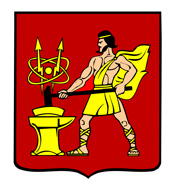 АДМИНИСТРАЦИЯ ГОРОДСКОГО ОКРУГА ЭЛЕКТРОСТАЛЬМОСКОВСКОЙ ОБЛАСТИПОСТАНОВЛЕНИЕ10.02.2020 № 70/2О назначении рейтингового голосования по выбору функционального наполнения парка на пересечении ул. Советская и ул. Карла МарксаВ соответствии с Федеральным законом от 06.10.2003 № 131-ФЗ «Об общих принципах организации местного самоуправления в Российской Федерации», Законом Московской области от 30.12.2004 № 191/2014-ОЗ «О регулировании дополнительных вопросов в сфере благоустройства в Московской области», в целях создания механизма прямого участия граждан в формировании комфортной городской среды, увеличения показателя, принимающих участие в решении вопросов развития городской среды, Администрация городского округа Электросталь Московской области ПОСТАНОВЛЯЕТ:1. Провести с 17.02.2020 по 29.02.2020 на территории городского округа Электросталь в Единой системе приема и обработки сообщений по вопросам деятельности исполнительных органов государственной власти Московской области, органов местного самоуправления муниципальных образований Московской области (далее – портал «Добродел») рейтинговое голосование по выбору функционального наполнения парка на пересечении ул. Советская и ул. Карла Маркса (далее – рейтинговое голосование).2. Утвердить порядок проведения рейтингового голосования:2.1. В рейтинговом голосовании могут принимать участие граждане Российской Федерации, имеющие документ, удостоверяющий личность в установленном законодательством Российской Федерации порядке, и проживающие на территории городского округа Электросталь Московской области.2.2. Регистрация (идентификация) участников рейтингового голосования на портале «Добродел» осуществляется с учетом возможностей электронного сервиса через учетную запись в Единой системе идентификации и аутентификации (ЕСИА) либо посредством портала государственных и муниципальных услуг.2.3. При проведении рейтингового голосования участникам голосования предоставляется возможность проголосовать удаленно (дистанционно) с использованием персональных стационарных и мобильных аппаратных средств выхода в информационно-телекоммуникационную сеть «Интернет».2.4. Возложить функции по подведению итогов рейтингового голосования 
на общественную муниципальную комиссию по обеспечению муниципальной программы формирования современной городской среды на территории городского округа Электросталь Московской области, утвержденную постановлением Администрации городского округа Электросталь Московской области от 13.10.2017 №722/10 (в редакции от 04.09.2019 №618/9).3. Отделу по связям с общественностью Администрации городского округа Электросталь Московской области:3.1. Обеспечить информирование жителей о возможности участия в рейтинговом голосовании в срок не позднее 7 календарных дней до начала проведения голосования.3.2. Опубликовать итоги рейтингового голосования в газете «Официальный вестник» 
и разместить на официальном сайте Администрации городского округа Электросталь Московской области в информационно-телекоммуникационной сети «Интернет» (http://www.electrostal.ru).3.3. Опубликовать настоящее постановление в газете «Официальный вестник» 
и разместить его на официальном сайте Администрации городского округа Электросталь Московской области в информационно-телекоммуникационной сети «Интернет» (http://www.electrostal.ru).4. Источником финансирования публикаций принять денежные средства, предусмотренные в бюджете городского округа Электросталь Московской области 
по подразделу 0113 «Другие общегосударственные вопросы» раздела 0100.5. Контроль за исполнением настоящего постановления возложить на заместителя Главы Администрации городского округа Электросталь Московской области В.А. Денисова.Глава городского округа								        В.Я. Пекарев